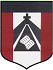 CLASE CORRESPONDIENTE AL DIA MIÉRCOLES 2 DE DICIEMBREEDUCACIÓN FISICAPROFESORA VANINA DESTEFANISY  MENTA ANDRÉSamenta@institutonsvallecba.edu.arvdestefanis@institutonsvallecba.edu.ar1° GRADO A Y BBUENOS DIAS FAMILIAS! Esta semana tenemos clase en vivo el MIÉRCOLES 2 DE DICIEMBRE DE 15:50 hs a 16:20 hs. En esta oportunidad realizaremos una actividad de cierre con las dos secciones juntas en donde realizaremos actividades recreativas.Les dejo el enlace para que puedan unirse: https://meet.google.com/xim-tbei-dskLOS ESPEROMUCHAS GRACIAS!!SALUDOS!!!PROFE VANI Y ANDRÉS.